Semestre de printemps- Cours IIActivité 1: Lisez le document ci-dessous et répondez aux questions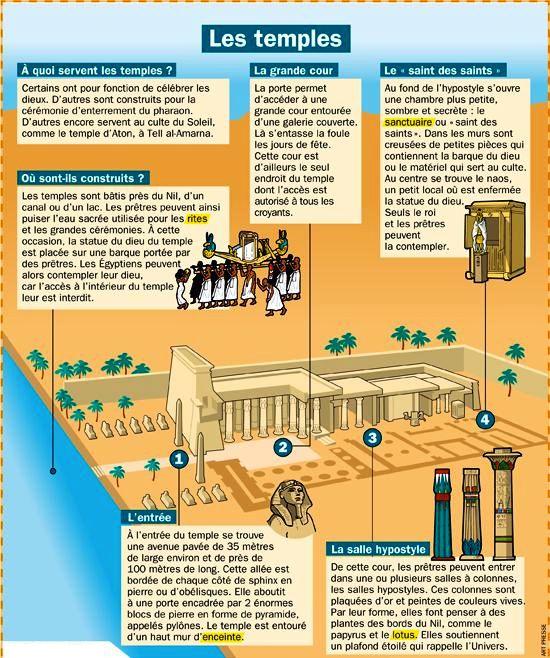 1. Quel est le sujet principal du document ?______________________________________________________________________________________________2. Repérez et nommez les parties composantes principales d’un temple égyptien.______________________________________________________________________________________________3. Quelles étaient les fonctions principales d’un temple égyptien? ________________________________________________________________________________________________________________________________________________4. Où étaient-ils construits les temples, chez les Egyptiens ? Pourquoi  ? ______________________________________________________________________________________________5. Quelles informations sont fournies sur le rôle et le statut des prêtres pendant l’antiquité égyptienne ? (4 réponses)Ils puisent l’eau sacréeIls sont seuls à avoir accès à l’intérieur du templeIls sont seuls avec le roi à pouvoir contempler la statue du dieuIls sont éduquésIls portent la barque du dieuIls sont riches6. Les croyants n’avaient accès qu’à la grande cour du temple lors des jours de fête. 	Vrai		Faux7. Les croyants pouvaient contempler la statue du dieu dans la grande cour. 		Vrai		Faux8. Lors des rites et des grandes cérémonies, la statue du dieu était placée sur une barque portée par des croyants.Vrai	Faux9. La décoration de la salle hypostyle fait penser à la flore de Nil. Vrai	FauxActivité 2 : Vous voulez faire un cours sur les temples égyptiens. Vous préparez une grille des mots croisés pour votre classe. Activité 3 : Essayez de dessiner l’entrée du temple égyptien à partir de la description fournie dans le texte. 